ВЕЛИКОДИМЕРСЬКА СЕЛИЩНА РАДА БРОВАРСЬКОГО РАЙОННУ  КИЇВСЬКОЇ ОБЛАСТІР І Ш Е Н Н ЯПро надання дозволу на розробку проектів землеустрою щодо формування земель комунальної власності територіальної громади в смт Велика ДимеркаРозглянувши клопотання ПрАТ “Київобленерго” керуючись ст. ст. 25, 26 Закону України «Про місцеве самоврядування в Україні, ст. ст. 17, 33, 188, 122, 186¹ та п. 12 Перехідних положень Земельного кодексу України, ст. ст. 19, 49, 51, 55 Закону України «Про землеустрій», Порядком ведення Державного земельного кадастру, зетвердженого Постановою Кабінету Мністрів України від 17 березня 2012 р. № 1051,                сесія селищної ради          В И Р І Ш И Л А:1. Надати дозвіл Великодимерській селищній раді Броварського району Київської області в особі селищного голови Бочкарьова Анатолія Борисовича на розробку проектів землеустрою щодо формування земель комунальної власності територіальної громади земельних ділянок площами 0,0024 га, 0,0004 га, 0,0010 га, в смт Велика Димерка для розміщення будівництва, експлуатації та обслуговування будівель і споруд обєктів передачі електричної та теплової енергії (під 3 електроопори), з метою подальшого укладення договору оренди земельних ділянок з ПрАТ “Київобленерго”2. Рекомендувати Великодимерській селищній раді звернутись до землевпорядної організації з метою замовлення робіт по розробці проекту землеустрою щодо формування земель комунальної власності територіальної громади.3. Проект землеустрою щодо формування земель комунальної власності територіальної громади розробити та погодити згідно з норм чинного законодавства України.Селищний голова                                                                        А.Б.Бочкарьовсмт Велика Димерка11 грудня 2017 року№ 27   II – VІІ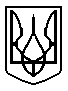 